NOM DE L’ADHERENT		Prénom	NOM DU REPRESENTANT LEGAL	Adresse mail ………………………………………………………………….............@...................................................Tél. fixe		      Tél. mobile	Sexe		      Date de naissance …………………………………………..Adresse	Code postal		      VILLE	Activités :	DANSE             □	  GYM  ADULTE  □	     GYM 	ENFANT  □		PILATES   □	  ZUMBA	    □	     ZUMBA ENFANT  □Nombre de cours :	 1 COURS	□		2 COURS	□		3 COURS	□		Lundi	     □	                                          heures : de		à		Mardi         □	                                          heures : de		à		Mercredi   □	                                          heures : de 		à		Jeudi	     □	                                          heures : de 		à		Vendredi   □	                                          heures : de		àDroit à l’image : j’autorise les prises de vue de ma personne ou de mon enfant (nom et prénom)…………………………………….  et ceci sur tous types de supports diffusés en interne ou en externe (films, événements, journaux, Internet, site de l’association, facebook…)        OUI   □   NON  □   La présente autorisation est consentie et à titre gratuit. Elle ne donnera en conséquence lieu à aucune rémunération quelle qu’elle soit. En contrepartie, le Gymn’s Club de Guerville s’engage à utiliser ces photos uniquement dans le cadre de parution dont il a la responsabilité éditoriale.En aucun cas l’utilisation de ces photos ne portera atteinte à ma réputation (ou celle de mon enfant) et à ma vie privée (ou celle de mon enfant).Certificat Médical :Né(e) avant 1974 : Certificat Médical obligatoire tous les 3 ans, daté de moins de 3 mois et mentionnant l’activité ou les activités pratiquées.     Date du certificat médical : .…………………………(JJ/MM/AAAA).Adhérents mineurs, adhérents majeurs né(e)s après 1973 :   Je soussigné(e)………………………………………………………..…….. (nom de l’adhérent) ou (du représentant légal) atteste avoir répondu « NON » aux 9 questions du Questionnaire de Santé – Cerfa n° 15699*01 (à défaut, je fournis un certificat médical).Fait à	…………………………..			Le………………………………………Signature avec la mention manuscrite « Lu et approuvé, bon pour accord »Pour nous contacter : gymnsclubguerville@gmail.com                                  Tarifs 2023/2024Réduction de 10 % accordée sur le total pour l’ensemble des adhérents d’une même famille vivant sous le même toit.                        Montant   =    -  …………………                ===========Règlement :                       Mode de paiement : Prélèvement bancaire   □   Chèque    □Par prélèvement bancaire (remettre RIB et autorisation de prélèvement avec le dossier – documents et tarifs disponibles sur le site internet du club)Paiement en 1 fois (prélèvement)		              le 6 novembre 2023Paiement en 3 fois (prélèvements uniquement)	le 6 novembre 2023, le 5 janvier 2024 et le 5 avril 2024Paiement en 6 fois (prélèvements uniquement)	le 6 de chaque mois de novembre 2023 à avril 2024Par chèque à l’ordre du Gymn’s Club de Guerville      sera remis en banque le 6 novembre 2023Demande d’attestation pour remboursement par CE ou  autre organisme :	      oui	    non Affiliation Pass+ : montant……………………..				 Coupons sport : montant………………………..	 Chèques vacances : montant………………….				 Autre : montant……………………………………… Affiliation Pass’sport : montant………………	Conditions d’inscription : Règlement Intérieur : je soussigné ………………………………….(nom de l’adhérent ou du représentant légal) reconnais avoir pris connaissance du règlement intérieur et en accepter les clauses.L’inscription ne sera définitive qu’avec :La fiche d’inscription dûment remplie et signée,Un certificat médical obligatoire pour les plus 50 ans.Le paiement de la cotisation annuelle.Fait à	…………………………..			Le………………………………………Signature avec la mention manuscrite « Lu et approuvé, bon pour accord »Adresse : 4 Place de la Mairie 78930 GUERVILLE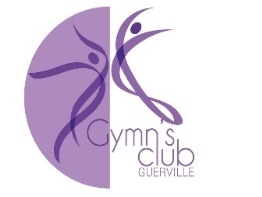 GYMN’S CLUB DE GUERVILLEFICHE D’INSCRIPTION 2023-2024FICHE A COMPLETER ET A RETOURNER AVANT LE 30 septembre 2023Frais d'InscriptionGuervillois 22 €Frais d'InscriptionExtra-muros nés en 2007 ou après 2007 : 32 €Frais d'InscriptionExtra-muros nés en  2006 ou avant 2006 : 42 € CotisationDurée1er cours2ème  cours3ème coursMONTANTDanse enfants Eveil 1 – Eveil 21 h 00150 €110 €Danse1 h 00200 €160 €Danse1 h 30300 €220 €200 €Location de costumes de danse1 cours 13 €2 cours 26 €3 cours 39 €Gym Adultes1 h 0090 €70 €60 €Gym Enfants1 h 0090 €Pilâtes1 h 00160 €130 €110 €Zumba Adultes ou Enfants1 h 00130 €100 €90 €Location de costumes de zumba5 €TOTAL =